Психологи  бьют тревогу: количество «военных» игрушек в детских магазинах неоправданно высоко.Если в послевоенные годы популярная игра в «войнушку» была способом пережить стресс, который испытали как родители – участники ВОВ, так и сами дети, то сейчас «военные» игры влияют на рост агрессии.Агрессия – мотивированное деструктивное поведение, противоречащее нормам сосуществования людей, наносящее вред объектам нападения, приносящее физический, моральный ущерб людям или вызывающее у них психологический дискомфорт.Милитари - игрушки способствуют формированию агрессивной реакции на любое взаимодействие с другими членами социума.Специалисты считают, что дети любят подражать  героям – копируют поведение персонажей боевиков и даже безобидных, на первый взгляд, мультфильмов. Поэтому родителям рекомендуется контролировать, какие программы смотрит их ребенок. Достаточно в течение месяца  по 20-30 минут наблюдать демонстрацию различных форм жестокого обращения людей даже не друг к другу, а к фантастическим чудовищам или инопланетным существам, чтобы у детей сформировалась психологическая тяга к переживаниям, подобным тем, что возникают в момент унижения другого, совершения насилия, физического уничтожения живого существа. Дошкольники, которым по вечерам разрешали смотреть боевики, в 2.8 раз чаще использовали агрессию для разрешения спорных вопросов во взаимоотношениях с другими детьми, по сравнению с  теми, кому перед сном читали сказки. Игрушечное оружие запретили продавать  в Бразилии и Венесуэле. Власти решили таким способом снизить рост преступности с применением настоящего оружия. В России такие запреты пока не введены, поэтому контроль над тем, во что играют дети, лежит на плечах родителей и воспитателей детских садов. Вы заметили, что ребенок часто играет в агрессивные игры. Что делать? 1.Исключите агрессию из окружающего мира ребенка (физические наказания, телефильмы, грубые фразы).  2. Научите ребенка — лучше всего собственным примером — контролировать свои негативные эмоции и "выплескивать" их адекватно, без вреда для себя и окружающих (вспомните совет посчитать до 10, выполните дыхательные упражнения и т.д.)  3. Помните: взяв на себя агрессивную роль в игре, ребенок защищается от агрессии в реальной жизни, компенсирует неумение общаться, маскирует застенчивость, смущение. Помогите ему "мирным" путем научиться быть сильным — находить общий язык со сверстниками, уметь обратить на себя внимание без ссор и драк, управлять своим настроением.  4. Повышайте самооценку ребенка. Почаще хвалите за спокойные игры и послушание.  5. Старайтесь чаще общаться "на равных", чтобы вовремя заметить тревожные "звоночки" и понять, чем они вызваны.  6. Не наказывайте ребенка за агрессивную игру! Агрессия с вашей стороны провоцирует закрепление такого поведения у ребенка. Попытайтесь отвлечь его.7. Помогите ребенку, если у него возникают проблемы в общении со сверстниками (ролевые коррекционные игры, консультации психолога, развитие коммуникативных навыков). 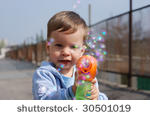 Список использованной литературы:Бурменская Г.В., Истратова О.Н. «Диагностика агрессивных тенденций у детей дошкольного возраста» // Вестник Московского университета. Серия 14 «Психология». М.1997 г. №3Заостровцева М.Н., Перешеина Н.В. «Агрессивность дошкольников: коррекция поведения». М., ТЦ «Сфера», 2006 г.Истратова О.Н. «О диагностике агрессивных тенденций у детей дошкольного возраста».// ИзвестияТРТУ. Тематический выпуск «Управление в социальных и экономических системах». Таганрог, Изд-во ТРТУ, 1998 г. №1 (7)Колосова С.Л. «Детская агрессия», СПб : Питер, 2004 г.Мухина В.С. «Возрастная психология. Феноменология развития, детство, отрочество». М., 2000 г.